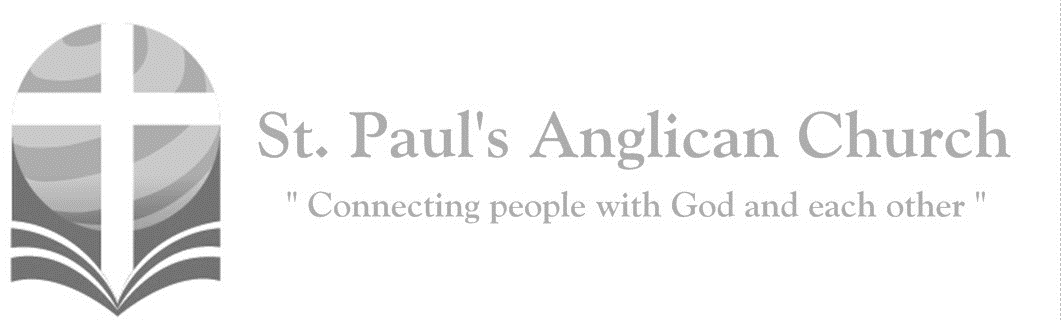 A new commandment I give to you, that you love one another as I have loved you. (John 13:34)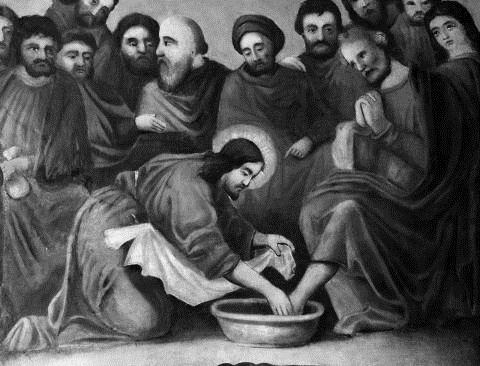 Opening SentencesCelebrant: 	This is the day that Christ the Lamb of God gave himself into the hands of those who would slay him. This is the day that Christ gathered with his disciples in the upper room. This is the day that Christ took a towel and washed the disciples’ feet, giving us an example that we should do to others as he has done to us. This is the day that Christ our God gave us this holy feast, that we who eat this bread and drink this cup may here proclaim his Holy Sacrifice and be partakers of his resurrection, and at the last day may reign with him in heaven.CollectCelebrant: 	O God, your Son Jesus Christ has left to us this meal of bread and wine in which we share his body and his blood. May we who celebrate this sign of his great love show in our lives the fruits of his redemption; through Jesus Christ our Lord, who lives and reigns with you and the Holy Spirit, one God, now and for ever.The Reading of ScriptureFirst Reading: Exodus 12:1-14 The Lord said to Moses and Aaron in the land of Egypt: This month shall mark for you the beginning of months; it shall be the first month of the year for you. Tell the whole congregation of Israel that on the tenth of this month they are to take a lamb for each family, a lamb for each household. If a household is too small for a whole lamb, it shall join its closest neighbour in obtaining one; the lamb shall be divided in proportion to the number of people who eat of it. Your lamb shall be without blemish, a year-old male; you may take it from the sheep or from the goats. You shall keep it until the fourteenth day of this month; then the whole assembled congregation of Israel shall slaughter it at twilight. They shall take some of the blood and put it on the two doorposts and the lintel of the houses in which they eat it. They shall eat the lamb that same night; they shall eat it roasted over the fire with unleavened bread and bitter herbs. Do not eat any of it raw or boiled in water, but roasted over the fire, with its head, legs, and inner organs. You shall let none of it remain until the morning; anything that remains until the morning you shall burn. This is how you shall eat it: your loins girded, your sandals on your feet, and your staff in your hand; and you shall eat it hurriedly. It is the passover of the Lord. For I will pass through the land of Egypt that night, and I will strike down every firstborn in the land of Egypt, both human beings and animals; on all the gods of Egypt I will execute judgements: I am the Lord. The blood shall be a sign for you on the houses where you live: when I see the blood, I will pass over you, and no plague shall destroy you when I strike the land of Egypt. This day shall be a day of remembrance for you. You shall celebrate it as a festival to the Lord; throughout your generations you shall observe it as a perpetual ordinance.Reader: 	The Word of the Lord. 	People: 	Thanks be to God.Canticle: Psalm 116:1, 10-17I love the Lord, because he has heard
   	my voice and my supplications.I kept my faith, even when I said,
   	‘I am greatly afflicted’;
I said in my consternation,
   	‘Everyone is a liar.’What shall I return to the Lord
   	for all his bounty to me?
I will lift up the cup of salvation
   	and call on the name of the Lord,
I will pay my vows to the Lord
   	in the presence of all his people.
Precious in the sight of the Lord
   	is the death of his faithful ones.
O Lord, I am your servant;
   	I am your servant, the child of your serving-maid. You have loosed my bonds.
I will offer to you a thanksgiving sacrifice
   	and call on the name of the Lord.Prayer: Eternal God, faithful in your tender compassion, you give us hope for our life here and hereafter through the victory of your only Son. When we share his cup of salvation, revive in us the joy of this everlasting gift. We ask his in his name.Second Reading: 1 Corinthians 11:23-26For I received from the Lord what I also handed on to you, that the Lord Jesus on the night when he was betrayed took a loaf of bread, and when he had given thanks, he broke it and said, ‘This is my body that is for you. Do this in remembrance of me.’ In the same way he took the cup also, after supper, saying, ‘This cup is the new covenant in my blood. Do this, as often as you drink it, in remembrance of me.’ For as often as you eat this bread and drink the cup, you proclaim the Lord’s death until he comes.Reader: 	The Word of the Lord. 	People: 	Thanks be to God.The Gospel ReadingReader:	The Lord be with you.People:	And also with you.Reader:	The Holy Gospel of our Lord Jesus Christ according to St. John.People:	Glory to you, Lord Jesus Christ.Gospel Reading: John 13:1-17, 31-35Now before the festival of the Passover, Jesus knew that his hour had come to depart from this world and go to the Father. Having loved his own who were in the world, he loved them to the end. The devil had already put it into the heart of Judas son of Simon Iscariot to betray him. And during supper Jesus, knowing that the Father had given all things into his hands, and that he had come from God and was going to God, got up from the table, took off his outer robe, and tied a towel around himself. Then he poured water into a basin and began to wash the disciples’ feet and to wipe them with the towel that was tied around him. He came to Simon Peter, who said to him, ‘Lord, are you going to wash my feet?’ Jesus answered, ‘You do not know now what I am doing, but later you will understand.’ Peter said to him, ‘You will never wash my feet.’ Jesus answered, ‘Unless I wash you, you have no share with me.’ Simon Peter said to him, ‘Lord, not my feet only but also my hands and my head!’ Jesus said to him, ‘One who has bathed does not need to wash, except for the feet, but is entirely clean. And you are clean, though not all of you.’ For he knew who was to betray him; for this reason, he said, ‘Not all of you are clean.’ After he had washed their feet, had put on his robe, and had returned to the table, he said to them, ‘Do you know what I have done to you? You call me Teacher and Lord—and you are right, for that is what I am. So if I, your Lord and Teacher, have washed your feet, you also ought to wash one another’s feet. For I have set you an example, that you also should do as I have done to you. Very truly, I tell you, servants are not greater than their master, nor are messengers greater than the one who sent them. If you know these things, you are blessed if you do them. When he had gone out, Jesus said, ‘Now the Son of Man has been glorified, and God has been glorified in him. If God has been glorified in him, God will also glorify him in himself and will glorify him at once. Little children, I am with you only a little longer. You will look for me; and as I said to the Jews so now I say to you, “Where I am going, you cannot come.” I give you a new commandment, that you love one another. Just as I have loved you, you also should love one another. By this everyone will know that you are my disciples, if you have love for one another.’Reader:	The Gospel of Christ.People:	Praise to you, Lord Jesus Christ.The Summary of the LawCelebrant:	Our Lord Jesus Christ said:All:	Hear, O Israel, the Lord our God is one Lord; thou shalt love the Lord thy God with all thy heart, and with all thy soul, and with all thy mind, and with all thy strength. This is the first and greatest commandment. And the second is like unto it: thou shalt love thy neighbour as thyself. On these two commandments hang all the law and the prophets. Lord, have mercy upon us, and write both these thy laws in our hearts, we beseech thee. Confession of SinCelebrant:	Dear friends in Christ, God is steadfast in love and infinite in mercy; he welcomes sinners and invites them to his table. Let us confess our sins, confident in God’s forgiveness.Silent ConfessionCelebrant: 	Most merciful God,All:	we confess that we have sinned against you in thought, word, and deed, by what we have done and by what we have left undone. We have not loved you with our whole heart; we have not loved our neighbours as ourselves. We are truly sorry and we humbly repent. For the sake of your Son Jesus Christ, have mercy on us and forgive us, that we may delight in your will, and walk in your ways, to the glory of your name. Amen.Celebrant:	Almighty God have mercy upon you, pardon and deliver you from all your sins, confirm and strengthen you in all goodness and keep you in eternal life through Jesus Christ our Lord.People:	Amen.The PeaceCelebrant:  	The peace of the Lord be always with you.People:  	And also with you.  Prayer Over the GiftsCelebrant:	Father,All:	we spread this table to remember the loving sacrifice of Jesus Christ, your Son. Accept all we offer you this day. Bind us together in his love and in the love he has commanded us to bring one another; through Jesus Christ our Lord. Amen.Celebrant: 	The Lord be with you. People: 	And also with you.Celebrant:	Lift up your hearts.People: 	We lift them to the Lord.Celebrant:	Let us give thanks to the Lord our God.People:	It is right to give our thanks and praise.Celebrant: 	It is indeed right that we should praise you, gracious God, for you created all things. You formed us in your own image: male and female you created us. When we turned away from you in sin, you did not cease to care for us, but opened a path of salvation for all people. You made a covenant with Israel, and through your servants Abraham and Sarah gave the promise of a blessing to all nations. Through Moses you led your people from bondage into freedom; through the prophets you renewed your promise of salvation. Therefore, with them, and with all your saints who have served you in every age, we give thanks and raise our voices to proclaim the glory of your name.All:        	Holy, holy, holy Lord, God of power and might, heaven and earth are full of your glory. Hosanna in the highest. Blessed is he who comes in the name of the Lord. Hosanna in the highest.Celebrant: 	Holy God, source of life and goodness, all creation rightly gives you praise. In the fullness of time, you sent your Son Jesus Christ, to share our human nature, to live and die as one of us, to reconcile us to you, the God and Father of all. He healed the sick and ate and drank with outcasts and sinners; he opened the eyes of the blind and proclaimed the good news of your kingdom to the poor and to those in need. In all things he fulfilled your gracious will.On this very night, when he was handed over to suffering and death, our Lord Jesus Christ took bread, and when he had given thanks to you, he broke it, and gave it to his disciples, and said, “Take, eat: this is my body which is given for you. Do this for the remembrance of me.” After supper he took the cup of wine; and when he had given thanks, he gave it to them, and said, “Drink this, all of you: this is my blood of the new covenant, which is shed for you and for many for the forgiveness of sins. Whenever you drink it, do this for the remembrance of me.” 
Gracious God, his perfect sacrifice destroys the power of sin and death; by raising him to life you give us life for evermore. Therefore, we proclaim our hope.All: 	Dying you destroyed our death, rising you restored our life. Lord Jesus, come in glory.Celebrant: 	Recalling his death, proclaiming his resurrection, and looking for his coming again in glory, we offer you, Father, this bread and this cup. Send your Holy Spirit upon us and upon these gifts, that all who eat and drink at this table may be one body and one holy people, a living sacrifice in Jesus Christ, our Lord. Through Christ, with Christ, and in Christ, in the unity of the Holy Spirit, all glory is yours, almighty Father, now and for ever.All:	Amen.Celebrant:    	As our Saviour taught us, let us pray, All:        	(Said) Our Father in heaven, hallowed be your name. Your kingdom come, your will be done, on earth as in heaven. Give us today our daily bread. Forgive us our sins as we forgive those who sin against us. Save us from the time of trial, and deliver us from evil. For the kingdom, the power, and the glory are yours, now and for ever. Amen.Celebrant:	We break this bread, All: 		Communion in Christ’s body once broken. Celebrant:	Let your Church be the wheat which bears its fruit in dying.All: 	If we have died with him, we shall live with him; if we hold firm, we shall reign with him.Celebrant:  	The gifts of God for the People of God.People:	Thanks be to God.The CommunionPlease listen carefully to the verbal instructions given. You are welcome to receive communion or come forward for a blessing. Gluten-free wafers are also available. Please sanitize your hands as you approach the front of the church. If you prefer to receive a blessing, please fold your arms over your chest. If you would like to make an offering, please do so after you take the bread.Prayer After Communion Celebrant:	Holy GodAll:	source of all love, on the night of his betrayal Jesus gave his disciples a new commandment, to love one another as he loved them. Write this commandment in our hearts; give us the will to serve others as he was the servant of all, who gave his life and died for us, yet is alive and reigns with you and the Holy Spirit, one God, now and for ever. Amen.The Stripping of the AltarMatthew 26:30-46When they had sung the hymn, they went out to the Mount of Olives. Then Jesus said to them, “You will all become deserters because of me this night; for it is written, ‘I will strike the shepherd, and the sheep of the flock will be scattered.’ But after I am raised up, I will go ahead of you to Galilee.” Peter said to him, “Though all become deserters because of you, I will never desert you.” Jesus said to him, “Truly I tell you, this very night, before the cock crows, you will deny me three times.” Peter said to him, “Even though I must die with you, I will not deny you.” And so said all the disciples. Then Jesus went with them to a place called Gethsemane; and he said to his disciples, “Sit here while I go over there and pray.” He took with him Peter and the two sons of Zebedee, and began to be grieved and agitated. Then he said to them, “I am deeply grieved, even to death; remain here, and stay awake with me.” And going a little farther, he threw himself on the ground and prayed, “My Father, if it is possible, let this cup pass from me; yet not what I want but what you want.” Then he came to the disciples and found them sleeping; and he said to Peter, “So, could you not stay awake with me one hour? Stay awake and pray that you may not come into the time of trial; the spirit indeed is willing, but the flesh is weak.” Again he went away for the second time and prayed, “My Father, if this cannot pass unless I drink it, your will be done.” Again he came and found them sleeping, for their eyes were heavy. So leaving them again, he went away and prayed for the third time, saying the same words. Then he came to the disciples and said to them, “Are you still sleeping and taking your rest? See, the hour is at hand, and the Son of Man is betrayed into the hands of sinners. Get up, let us be going. See, my betrayer is at hand.”Psalm 221 My God, my God, why have you forsaken me? *and are so far from my cry and from the words of my distress?2 O my God, I cry in the daytime, but you do not answer; *by night as well, but I find no rest.3 Yet you are the Holy One, *enthroned upon the praises of Israel.4 Our forefathers put their trust in you; *they trusted, and you delivered them.5 They cried out to you and were delivered; *they trusted in you and were not put to shame.6 But as for me, I am a worm and no man, *scorned by all and despised by the people.7 All who see me laugh me to scorn; *they curl their lips and wag their heads, saying,8 “He trusted in the Lord; let him deliver him; *let him rescue him, if he delights in him.”9 Yet you are he who took me out of the womb, *and kept me safe upon my mother’s breast.10 I have been entrusted to you ever since I was born; *you were my God when I was still in my mother’s womb.11 Be not far from me, for trouble is near, *and there is none to help.12 Many young bulls encircle me; *strong bulls of Bashan surround me.13 They open wide their jaws at me, *like a ravening and a roaring lion.14 I am poured out like water; all my bones are out of joint; *my heart within my breast is melting wax.15 My mouth is dried out like a pot-sherd; my tongue sticks to the roof of my mouth; *and you have laid me in the dust of the grave.16 Packs of dogs close me in, and gangs of evildoers circle around me; *they pierce my hands and my feet; I can count all my bones.17 They stare and gloat over me; *they divide my garments among them; they cast lots for my clothing.18 Be not far away, O Lord; *you are my strength; hasten to help me.19 Save me from the sword, *my life from the power of the dog.20 Save me from the lion’s mouth, *my wretched body from the horns of wild bulls.21 I will declare your name to my brethren; *in the midst of the congregation I will praise you.22 Praise the Lord, you that fear him; *stand in awe of him, O offspring of Israel; all you of Jacob’s line, give glory.23 For he does not despise nor abhor the poor in their poverty; neither does he hide his 
     face from them; *but when they cry to him he hears them.24 My praise is of him in the great assembly; *I will perform my vows in the presence of those who worship him.25 The poor shall eat and be satisfied, and those who seek the Lord shall praise him: *“May your heart live for ever!”26 All the ends of the earth shall remember and turn to the Lord, *and all the families of the nations shall bow before him.27 For kingship belongs to the Lord; *he rules over the nations.28 To him alone all who sleep in the earth bow down in worship; *all who go down to the dust fall before him.29 My soul shall live for him; my descendants shall serve him; *they shall be known as the Lord’s for ever.30 They shall come and make known to a people yet unborn *the saving deeds that he has done.You may remain in quiet prayer or leave in silence.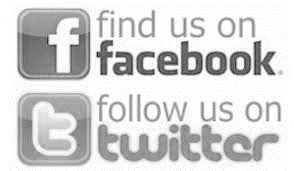 